SELEÇÃO MESTRADO RECURSO 2ª FASE  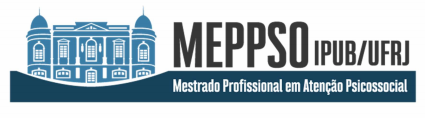 Data: _________________  Eu,_______________________________________________, candidato (a) ao processo  seletivo para a turma de MESTRADO do ano de _______, CPF nº _______________________,  solicito recurso nos seguintes termos:  ______________________________________________________________________________________________________________________________________________________________________________________________________________________________________________________________________________________________________________________________________________________________________________________________________________________________  _____________________________________________________________________________________________________________________________________________________________________________________________________________________________________________________________________________________________________________________________________________________________________________________________________________________________________________________________________________________________________________________________________________________________________________________________________________________________________________ ASSINATURA: ________________________________________________________  O recurso deverá ser escaneado e enviado para o e-mail: marcia.bastos@ipub.ufrj.br. No  assunto devera estar: nome do candidato – recurso fase 2 